U.S. Department of Justice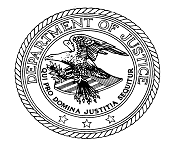 United States AttorneySouthern District of New York	86 Chambers Street
	New York, New York  10007	December 21, 2015By E-Mail and First Class Mail:Courtenaye Jackson-ChaseGeneral CounselNew York City Department of Education52 Chambers StreetNew York, N.Y. 10007Dear Ms. Jackson-Chase:	 The passage of the historic Americans with Disabilities Act of 1990 (the “ADA”) reflected a clear and comprehensive mandate to eliminate what had become pervasive discrimination against individuals with disabilities.  Physical barriers and public policies had long prevented individuals with disabilities from accessing on an equal basis critically important government services and programs. And nowhere is it more important to tear down the barriers to equal access than with respect to the education of our children.  But today, in New York City, 25 years after passage of the ADA, children with physical disabilities still do not have equal access to this most fundamental of rights.  Based on the City’s own statistics and characterizations of its schools, 83% of public elementary schools are not “fully accessible” to people with disabilities and six of the City’s school districts, serving over 50,000 elementary school students, do not have a single school that is “fully accessible” to people with disabilities.  Moreover, children with disabilities are frequently denied the experience that many of their peers take for granted: attending their local public school with their friends and neighbors.  Instead, starting in kindergarten, these children are often forced unnecessarily to travel outside of their neighborhoods to schools where there are no familiar faces.  The result is that children with disabilities and their families are being deprived of the countless meaningful and tangible benefits of being part of their own local school communities, including full and easy participation in after-school and extracurricular activities; attendance without hardship at parent-teacher conferences; reasonable commutes that don’t unduly interfere with study, homework, and family time; and natural bonds of friendship and community developed with neighborhood children through playdates and school activities.  The costs of this situation are acutely illustrated when a parent so wants a child to go to school in the local zoned school that the parent is willing to go to the child’s school several times a day to literally carry the child up and down stairs so that the child can attend classes there.  Given this unacceptable state of affairs, we ask the City to provide a response to the findings detailed below that includes the corrective actions the City intends to undertake to begin to remedy its lack of compliance with the ADA.For the past two years, the United States Attorney’s Office for the Southern District of New York has been investigating whether the City of New York has complied with its obligations under Title II of the ADA and the Department of Justice’s implementing regulations as they relate to the physical accessibility of public elementary schools, including schools housed in facilities constructed or altered after January 26, 1992.  Our investigation found that New York City’s elementary schools still are not “readily accessible to and usable by” individuals with disabilities, 28 C.F.R. §§ 35.150 & 35.151, a population which includes not only students, but teachers and family members as well.    Nor has the City complied with the requirements of the ADA even as to alterations that have been undertaken since January 1992, the year that the ADA went into effect.  For example, in one elementary school that we examined, the City installed an elevator in 2000, but neglected to make that elevator accessible to people with disabilities in accordance with the requirements specified under applicable federal regulations.  As elevator access is almost always a significant logistical impediment to making a building accessible to those with mobility impairments, the City’s failure to consider the needs of individuals with disabilities when upgrading and renovating its existing facilities is inexcusable.  The City also has failed to make basic, relatively low-cost fixes to its facilities that would help make the schools more accessible.Our InvestigationAs part of our investigation, we reviewed the City’s policies regarding the accessibility of New York City schools, including all information available on the New York City Department of Education (“DOE”) website and the DOE’s Capital Plans, including plans for increasing accessibility.  We have also reviewed the City’s data regarding the accessibility of schools throughout the five boroughs, the number of children with physical disabilities attending New York City schools, and the distances traveled on buses by such children to attend New York City schools.  Further, we interviewed families of children with mobility impairments who either attended New York City elementary schools or who had attempted to enroll in a public school and were discouraged from doing so.  Finally, we had an architect who specializes in ADA accessibility visit eleven schools and conduct a thorough examination of each school to identify barriers to accessibility.  The sample set of schools included schools in every borough.  The schools we selected for examination by the architect were located in school districts with particularly low percentages of accessible schools, according to data provided to us by the City.  Of the elementary schools we selected, ten were designated by the City as not accessible and one was designated as “functionally accessible.”  The inspected schools, and the pertinent findings of our architect at each of those schools, are identified in Exhibit A to this letter. Legal StandardIn enacting the ADA, Congress found that “individuals with disabilities continually encounter various forms of discrimination, including outright intentional exclusion, the discriminatory effects of architectural . . . and communication barriers, . . . failure to make modifications to existing facilities and practices . . . segregation, and relegation to lesser services, programs, activities, benefits, jobs, or other opportunities.”  42 U.S.C. § 12101(5).  Therefore, Congress proscribed not only “obviously exclusionary conduct,” but also “more subtle forms of discrimination—such as difficult-to-navigate restrooms and hard-to-open doors—that interfere with disabled individuals’ full and equal enjoyment” of public places and accommodations. Chapman v. Pier 1 Imps. (U.S.) Inc., 631 F.3d 939, 945 (9th Cir. 2011). Title II of the ADA provides, among other things, that “no qualified individual with a disability shall, by reason of such disability, be excluded from participation in or be denied the benefits of the services, programs, or activities of a public entity, or be subjected to discrimination by any such entity.”  42 U.S.C. § 12132; see also 28 C.F.R. § 35.149.  The term “public entity” includes local governments.  See 42 U.S.C. § 12131(1)(A).  Pursuant to Title II and its implementing regulations, a public entity has the obligation to provide access to its services and programs in a manner that does not discriminate against individuals with disabilities.  Specifically, pursuant to Subpart B of the regulations, a public entity may not, among other things, provide a person with a disability with an aid, benefit, or service that is not equal to or as effective as that provided to others.  See 28 C.F.R. § 35.130(b)(1)(i)-(iii).  A public entity is also prohibited from providing “different or separate aids, benefits or services to individuals with disabilities than is provided to others unless such action is necessary to provide [such individuals] aids, benefits, or services that are as effective as those provided to others.”  28 C.F.R. § 35.130(b)(1)(iv).  With respect to physical access to facilities, Subpart D of the regulations states that “no qualified individual with a disability shall, because a public entity’s facilities are inaccessible to or unusable by individuals with disabilities, be excluded from participation in, or be denied the benefits of the services, programs, or activities of a public entity, or be subjected to discrimination by any public entity.”  28 C.F.R. § 35.149.  The regulations thus require a public entity to “operate each service, program, or activity so that the service, program, or activity, when viewed in its entirety, is readily accessible to and usable by individuals with disabilities.”  28 C.F.R. § 35.150.  The regulations also specify that in determining how it will provide physical access to its programs, a public entity is required to prioritize methods of compliance that enable it to provide services to persons with disabilities in “the most integrated setting appropriate.” 28 C.F.R. § 35.150(b)(1).  Moreover, for alterations affecting the usability of a facility commenced after January 26, 1992, a public entity is required to ensure that such alterations are “to the maximum extent feasible . . . readily accessible to and usable by individuals with disabilities.”  28 C.F.R. § 35.151(a)(1). 	Finally, the regulations also require a public entity to make reasonable modifications to policies, practices, or procedures when necessary to avoid discrimination on the basis of disability, unless the public entity can prove that such modification would fundamentally alter the nature of the service.  28 C.F.R. § 35.130(b)(7).  Indeed, courts have explained that public entities must ensure that individuals with disabilities are afforded “meaningful access” to that entity’s publicly offered services, benefits, and activities, see, e.g., Alexander v. Choate, 469 U.S. 287, 301 (1985), and that the entity will frequently have to make modifications to its policies, practices and procedures in order to avoid discriminating against individuals with disabilities, and to truly afford them “meaningful access.”  Id.; see also Tennessee v. Lane, 541 U.S. 509, 531 (2004) (noting that the “failure to accommodate persons with disabilities will often have the same effect as outright exclusion”).  FindingsThe ADA authorizes the Department of Justice to investigate alleged violations of Title II, see 42 U.S.C. § 12133, and the implementing regulations authorize DOJ to conduct compliance reviews of public entities, 28 C.F.R. § 35.172(b).  Although our review of the accessibility of New York City’s public elementary schools is ongoing, and we reserve the right to supplement our findings, we have reached the following findings of fact and conclusions of law, and propose certain remedial measures, based upon the information we have obtained to date.    Failure to Make Schools Accessible First, looking at the public elementary school system in its entirety, we have concluded that New York City elementary schools are not currently “readily accessible to and usable by individuals with disabilities.”  28 C.F.R. §§ 35.149, 35.150 & 35.151.  Using the City’s own figures and definition of “fully accessible” schools, only approximately 17% of public elementary schools are “fully accessible.”  Districts 3, 5, 8, 12, 16 and 21 do not have any “fully accessible” elementary schools.  This abysmally low percentage of schools demonstrates that the City has failed to provide program accessibility to individuals with disabilities comparable to the program accessibility available to individuals without disabilities.  In recognition of the dearth of “fully accessible” elementary schools, the City has designated a number of schools as “functionally accessible.”  According to the City, a “functionally accessible” school is one which does not meet the requirements of the ADA, and thus is not “fully accessible,” but nonetheless offers individuals with mobility impairments some level of access to relevant programs and services, including the science laboratory, library, cafeteria, gymnasium, and at least one restroom.  Our investigation has not yet independently examined whether the schools that the City has designated as “fully accessible” comply with the ADA, or whether those schools designated as “functionally accessible” are in fact readily accessible to those with mobility impairments.  Indeed, the terms “functionally accessible” and “fully accessible” are not derived from the ADA.  We note, however, as discussed later in this letter, that the one school we visited that was designated by the City as “functionally accessible” lacked certain crucial accessible features, raising a serious question as to the accuracy of the City’s categorizations.  Moreover, the City’s definition of functional accessibility does not include accessibility for those with hearing or vision impairments as required by the ADA Design Standards.However, even crediting the City’s categorizations and including those schools that have been designated as “fully accessible” and “functionally accessible,” the percentage of accessible elementary schools in New York City is inadequate to provide program accessibility.  For example, in the 2013-2014 school year, District 8 had only a single “functionally accessible” school serving a district with approximately 13,000 elementary students.  After we alerted the City to our concerns regarding the dearth of accessible schools in District 8 in particular, the City reclassified a school that had previously been designated as “non-accessible” as “functionally accessible,” and opened a new “functionally accessible” school within the district.  Yet even with these changes, in the current school year (2015-2016) only approximately 20% of District 8 schools provide any level of accessibility.        Similarly, in the current school year, only approximately 21% of the elementary schools in District 16 and 31% of the elementary schools in District 4 are designated as “functionally accessible.”  Strikingly, 24 of the 32 City school districts have less than a 50% accessibility rate for public elementary schools, even when including schools that the City has designated as “functionally accessible.”	As a result of the lack of accessible schools, students with mobility impairments are often excluded from their local zoned school, the school that their peers in their community all attend.  These students may need to spend significant amounts of time traveling to a school that can accommodate their physical disabilities.  Requiring elementary students with disabilities to travel extensively at the beginning and end of each school day—a condition which is not imposed upon their peers—can impose particularly onerous physical demands on these children.  	In the course of our investigation, we spoke to one family who went to extreme measures to keep their child enrolled in their zoned local school, rather than subject the child to a lengthy commute to the closest “accessible” school.  A parent of this elementary school child was forced to travel to the school multiple times a day, every school day, in order to carry her child up and down stairs to her classroom, to the cafeteria, and to other areas of the school in which classes and programs were held.   	The City has defended its failure to make a sufficient number of elementary school facilities accessible by pointing to the fact that the thousands of children with mobility impairments who attend public school constitute only a small percentage of the overall student population.  We find this explanation unacceptable and inadequate.  First, the City’s legal obligation to provide program accessibility does not depend upon the number of students with disabilities located in a particular geographic area.  See DOJ Title II Technical Assistance Manual at II.5.1000.  It will always be the case that children with disabilities will be a relatively small percentage of the entire student population.  Obviously that cannot be a basis not to comply with the ADA.  If even one child has been denied equal access to the City’s educational programs on account of a disability, that is one child too many.  Second, the City’s data does not account for non-students with disabilities who use public school facilities, such as teachers, staff members, parents, grandparents, or other family members of school children who wish to participate in parent-teacher conferences, attend a school performance, or join the PTA.  Third, our investigation has revealed that, due to the dearth of accessible elementary school options, some parents are effectively forced to send their children to private schools. 	We are aware that the City’s most recent five-year Capital Plan includes funds to increase the accessibility of eleven schools, listed under the “Accessibility Program” of the Capital Plan.  Those efforts are woefully insufficient.  The 2015-2019 Capital Plan includes hundreds of planned physical renovations to schools in addition to the eleven accessibility projects.  It is not clear from the Capital Plan, however, whether any of these additional planned physical renovations—which include “upgrades” to cafeterias, auditoriums, and toilets—will be undertaken in such a way as to increase the accessibility of those areas of the schools as well as the path of travel to those altered areas.  Those projects are detailed separately from the eleven projects listed under the “Accessibility Program” of the Capital Plan.  Moreover, as described below, the City has consistently failed to comply with the ADA when making alterations or “upgrades” to school facilities.  At a minimum, the City must ensure that all planned upgrades and renovations are completed in a manner that complies with the ADA and increases accessibility to school facilities.  Failure to Comply with the ADA When Making Alterations to Existing Facilities	In every school visited by our architect, we identified alterations made after January 1992 that were not compliant with the ADA.  Such alterations included, but were not limited to, fire alarm systems, door hardware, toilet partitions, cafeteria seating, main office counters, library furniture, and playground areas.  See Exhibit A.  The City’s failure to make these altered components accessible constitutes an explicit violation of the implementing regulations of the ADA.  “Each facility or part of a facility altered by, on behalf of, or for the use of a public entity in a manner that affects or could affect the usability of the facility or part of the facility shall, to the maximum extent feasible, be altered in such manner that the altered portion of the facility is readily accessible to and usable by individuals with disabilities, if the alteration was commenced after January 26, 1992.”  28 C.F.R. § 35.151(b)(1).  The definition of facility includes both “all or any portion of the buildings, structures . . . [and] equipment.” 28 C.F.R. § 35.104.  The fact that these alterations were made in schools that are not otherwise accessible is no defense for not ensuring that the altered portion of the facility is readily accessible to and usable by individuals with disabilities.  “The distinction between the treatment of existing facilities and alterations reflects Congress’ recognition that mandating changes to existing facilities could impose extraordinary costs. ‘New construction and alterations, however, present an immediate opportunity to provide full accessibility.’” Civic Ass’n of the Deaf of New York City, Inc. v. Giuliani¸ 970 F. Supp. 352, 359 (S.D.N.Y. 1997) (quoting Kinney v. Yerusalim, 9 F.3d 1067, 1074 (3d Cir. 1993)).  “Thus, while Congress chose not to mandate full accessibility to existing facilities, it required that subsequent changes to a facility be undertaken in a non-discriminatory manner.” Id. “The more stringent requirements for alterations reflect a belief that it is ‘discriminatory to the disabled to enhance or improve an existing facility without making it fully accessible to those previously excluded.’” Id. Cf. Disabled in Action of Pennsylvania v. Southeastern Pennsylvania Transportation Authority, 635 F.3d 87, 92 (3d Cir. 2011) (“In other words, if a public entity chooses to make changes rising to the level of “alterations” to a facility, it ordinarily must use that opportunity to make the altered part of the facility accessible, as well.”).  The City must end its practice of ignoring the ADA when making alterations to schools. Post-January 1992 Construction of an Addition to a School	The most glaring example of the City’s failure to make alterations readily accessible to and usable by individuals with disabilities was the construction of an addition to a school in Queens in 2000.  As a result of this addition, the school has been identified by the City as being “functionally accessible.”  But even though the addition was built ten years after the passage of the ADA, it is riddled with inaccessible features.  Most strikingly, it has an elevator that is not compliant with the ADA Design Standards, as the elevator is not the required width.  See Exhibit A; see also 2010 Standards §§ 206.6, 406.4.1; 1991 Standards §§ 4.1.3(1), 4.10.9.  Moreover, while the school’s addition has visual alarms, the visual alarms are not in the classrooms as required.  See Exhibit A.  Other non-compliant features in the addition include bathroom grab bars that are not the appropriate dimensions, door knobs and faucets that require tight grasping and twisting to operate, drinking fountains with inaccessible features, an inaccessible sink in a classroom, and a cabinet obstructing a circulation path.  See id. Failing to construct the addition as readily accessible to and usable by individuals with disabilities constitutes a violation of the ADA.  See 28 C.F.R. § 35.151(b)(1).	Further, notwithstanding that the City has designated this particular school as “functionally accessible,” the gymnasium is not accessible to those with mobility impairments, as the accessible route is blocked by a half flight of stairs.  Moreover, in addition to the issues relating to the building addition noted above, many other post-January 1992 alterations made at this purportedly “functionally accessible” school do not comply with the ADA, including the fire alarm system, the cafeteria seating, the playground area, and the main office counter.  See Exhibit A.  These findings, and other barriers to access that were found at this school, as detailed further at Exhibit A, call into question whether even those schools that are designated as “functionally accessible” by the City are in fact accessible to those with mobility impairments. EntrancesThe City also has failed to add an accessible entrance to those schools that have undergone renovations since January 1992.  When making alterations to a facility, the ADA regulations require covered entities to make the path of travel to altered primary areas accessible to the extent the cost of doing so is not disproportionate to the cost of the overall alteration.  28 C.F.R. § 35.151(b)(4).  Path of travel accessibility is considered disproportionate when its cost exceeds 20% of the cost of the alteration to the primary function area.  When the cost of alterations necessary to make the path of travel to an altered area fully accessible is disproportionate to the cost of the overall alteration, public entities should prioritize certain elements to provide the greatest access to parts of the facility that have been altered to become accessible.  28 C.F.R. § 35.151(b)(4)(iv)(A).  The first priority to ensure a path of travel to altered accessible portions of the facility should be an accessible entrance.  See id.  Of the eleven schools we examined, however, only one had an ADA-compliant entrance.  Four other schools have an entrance that arguably could be used by some people using wheelchairs, yet these entrances nonetheless have numerous inaccessible features.  See Exhibit A.  These non-ADA compliant features include ramps with slopes that are too steep for wheelchairs to navigate safely, insufficient clear space on the ramps to allow wheelchairs to make turns, changes in level that are not beveled, and ramps with either no handrails or handrails without compliant extensions and edge control, rendering them unsafe.  See Exhibit A.  To the extent any of these ramps were constructed after January 1992, the City has violated the ADA by not making them readily accessible and compliant with the ADA Design Standards.  See 2010 Standards §§ 206.1, 303.3, 405; 1991 Standards §§ 4.1, 4.5, 4.8.  In addition, to the extent primary function areas in these schools were altered since January 1992, the City has violated the ADA by not spending an additional 20% of the cost of the alteration on improving the accessibility of these entrances.The failure of the other altered schools to construct any accessible entrance is even more troubling, as each of these schools has entrances that easily could be made accessible to those in wheelchairs.  For example, PS 41 has a street level main entrance that requires only a minor, one inch change in level to render it accessible.  Making such alterations to school entrances is a critical step in providing access to the City’s public elementary school programs to more individuals with disabilities. Alarm SystemsOur examination of the sample set of schools also revealed that, in a number of schools, alarm systems had been upgraded or replaced without fully complying with the regulations regarding visible alarms.  See 2010 Standards §§ 215.1, 702; 1991 Standards § 4.28.1.  Specifically, as outlined in Exhibit A, a number of schools have installed visible alarm systems, but failed to install visible alarms in all locations used by students.  Failure to properly install visible alarms in all areas of common usage leaves individuals with hearing impairments at risk in the event of a fire or other emergency.  Each of the elementary schools that has upgraded or replaced its fire alarm system since January 1992 but has failed to install visible alarms in all common use areas, including in all restrooms, classrooms, and any other room used by students or members of the public, should remedy its violations of the ADA promptly.Door Hardware	Schools uniformly did not have accessible door hardware.  The ADA requires that door hardware must be operable with one hand and shall not require tight grasping, pinching, or twisting of the wrist.  See 2010 Standard §§ 206.5, 309.4, 404.2.7; 1991 Standards § 4.13.9.  It is improbable that none of the schools we visited has changed any of its door hardware in the past 24 years.  To the extent that any of the hardware was replaced since January 26, 1992, and hardware was installed that does not meet the ADA Design Standards, the City has violated the ADA.  Even if door hardware in elementary schools has not been replaced since the ADA was enacted, updating door hardware so that it can be operated by those with physical impairments is a low cost change the City should make to its public schools to generally increase program accessibility.   Main Office Counters	A number of schools installed non-ADA compliant counters in their main offices after the ADA Standards for Accessible Design went into effect, as set forth in Exhibit A.  Specifically, when installing such counters, the City was required to ensure that either a portion of the main counter or an auxiliary counter had a maximum height of 36 inches.  See 2010 Standard §§ 227.3, 904.4; 1991 Standards § 7.2(2).  The City’s failure to do so violated the ADA.PlaygroundsA number of the schools that we surveyed also failed to comply with the ADA Standards for Accessible Design when renovating their playgrounds post-January 1992.  Schools installed seating areas in the playgrounds that were not accessible, and many playgrounds had changes in level that were not beveled or sloped in a manner compliant with the ADA Standards for Accessible Design, as detailed in Exhibit A.  Furthermore, many of the accessible entrances to these playgrounds do not comply with the ADA Standards for Accessible Design, including by having ramps that are too steep or without handrails.  See id.  Program Access and Failure to Make Reasonable ModificationsOur investigation also revealed that the City has failed to undertake ongoing physical and programmatic changes to ensure that its elementary school program, when viewed in its entirety, is accessible and usable by people with disabilities.  28 C.F.R. § 35.150.  In addition, the City has failed to consider requests by students with disabilities for reasonable modifications that would allow those students to attend their zoned school, 28 C.F.R. § 35.130(b)(7), including by failing to assess whether requested modifications would be reasonable in a particular case.  Subsequent to the start of our investigation, the City made information regarding accessible schools easier to find on its website, implemented a complaint procedure for families encountering issues with physical accessibility, and assigned an individual to consider individual requests to make alterations at a particular school that could allow a disabled student greater access to school facilities.  We appreciate the City’s efforts to increase the information available to parents and to be more responsive to the needs of individuals with disabilities.  However, these efforts fall far short.  We have reviewed the information available on the DOE’s website regarding physical accessibility and have not found any reference to a policy or guidelines addressing how decisions concerning particular requests for accommodations will be made.  Moreover, while there is a link to an email address for “general inquiries about accessibility,” there is no indication that reasonable modifications are being offered to students with physical disabilities who wish to attend a school that is not listed as either accessible or “functionally accessible.”  Parents visiting the DOE website would not be aware of the possibility of requesting such a modification, and may therefore reasonably assume that their child must only attend one of the “accessible” schools.  The City’s failure to provide a mechanism for students with disabilities to request a reasonable accommodation violates the ADA.  See 28 C.F.R. § 35.106.  Minimum Actions Necessary to Remedy Violations  Ensure that All Post-January 1992 Alterations and New Construction Comply With the ADA Design StandardsFirst, as noted above, our investigation revealed that the City has routinely ignored the requirements of the ADA when making alterations to school facilities.  The City must end this practice going forward.  The City must also remedy its past violations of the ADA by ensuring that all post-January 1992 alterations made to its public school facilities, as well as all new construction since January 1992, comply with the relevant ADA Design Standards.  The City must act expeditiously to remedy all violations identified above and in Exhibit A with respect to the schools surveyed in the course of our investigation.  The City must also conduct a comprehensive survey, under the supervision of a consultant mutually acceptable to the City and the United States with expertise in the area of ADA accessibility, of its existing facilities to identify other failures to comply with the ADA when making alterations or constructing new facilities, and act to remedy those additional violations.       Provide Program Accessibility to the First Floor, Auditoriums, Gymnasiums, and Cafeterias In addition to remedying its violations with respect to new construction and post-January 1992 alterations, the City must take immediate steps to remedy the systemic accessibility failings in the City’s public elementary schools.  See C.F.R. §  35.150(b) (noting that public entities can comply with the ADA by altering existing facilities in such a way as to make its services, programs, or activities readily accessible to and usable by individuals with disabilities where other methods are ineffective in achieving compliance).  As an initial matter, the City must develop a comprehensive plan to survey all elementary schools and recommend a system-wide remediation plan to address the lack of accessibility.  The City should make it a priority to increase the accessibility of the first floors of school buildings and the rooms used by all students, teachers, parents, or other visitors to the schools, including making the following accessible:  at least one entrance, all classrooms, the auditorium, the gymnasium, the cafeteria, and at least one toilet stall for each sex (for adults and children) or a single unisex toilet room (for adults and children).  See 28 C.F.R. § 35.151(b)(4)(iv)(A) (describing which elements should be prioritized to provide the greatest access).  In passing the ADA, Congress explained that the concept of readily accessible “is intended to enable people with disabilities (including mobility, sensory, and cognitive impairments) to get to, enter and use a facility.  While the term does not necessarily require the accessibility of every part of every area of a facility, the term contemplates a high degree of convenient accessibility, entailing accessibility of parking areas, accessible routes to and from the facility, accessible entrances, usable bathrooms and water fountains, accessibility of common use areas, and access to the goods, services, programs, facilities, accommodations and work areas available at the facility.”  H.R. Rep. No. 101-485, pt. 2, at 117-118 (1990). Many of the required modifications are minor, but the benefits—increasing accessibility for many—are hugely significant in the lives of children, their families, and others who use the schools.  EntrancesAs discussed above, the first priority in ensuring that the first floor of a facility is readily accessible to and usable by individuals with disabilities is ensuring that at least one entrance to the school is accessible.  To the maximum extent feasible, every New York City school should have at least one accessible entrance.  We have concluded that it would be feasible to construct an accessible entrance at each of the elementary schools that we examined, to the extent one did not already exist.Bathroom on the First FloorOther than the Queens school that underwent a recent addition, not one of the schools we examined had an accessible toilet room for adults or children on the first floor of the school.  This means that children in wheelchairs are denied accessible bathrooms at these schools.  It also means that any family member with a mobility disability attending a school performance or a parent-teacher conference is not able to use a restroom during his or her visit.  As noted, providing at least one accessible toilet room on the first floor of every school should be a priority of the City.      AuditoriumsThe accessibility of auditoriums is not only important for students, but also for family members and members of the public who assemble in the auditorium throughout the school year for school performances or public events.  A parent in a wheelchair should be able to attend his or her child’s school performances.  Yet every school auditorium we visited lacked basic accessible features.  Assembly areas with fixed seats and an audio amplifications system require the provision of an assistive listening system.  See 2010 Standards § 219; 1991 Standards § 4.1.6(1).  Despite this requirement, none of the schools we examined had assistive listening systems available in the auditoriums.  Even where there were indications that such a system had been installed, the receiver devices needed to use the systems were not located on school premises.  See Exhibit A.  The regulations further require a certain percentage of seats to be replaced with wheelchair accessible spaces.  2010 Standards § 221; 1991 Standards § 4.1.  Yet, although nine of the schools that we visited had auditoriums on an entry level floor, not one had a single wheelchair accessible space in the auditorium.  See Exhibit A.  Finally, although many of the schools we examined use the auditorium stage for student instruction, not a single school that we examined had an accessible route from the seating area to the stage that was compliant with the ADA Standards for Accessible Design.  See Exhibit A.  Again, such accessibility is necessary to provide access to the City’s public elementary school program.   GymnasiumsSchool gymnasiums are also commonly used for large group events involving family members and children and should therefore be readily accessible to and usable by individuals with disabilities.  For about half of the schools we examined, the gymnasiums were on the first floor and could be made accessible by making very minor modifications.  Such changes include ensuring that coat hooks and other operable parts are within reach and not obstructed, installing accessible drinking fountains with accessible controls and with the requisite knee space, addressing obstructions in circulation  paths, and providing wheelchair seating in gymnasiums with fixed assembly seating.  See Exhibit A.   CafeteriasCafeterias are also commonly used for large group events involving families and children, and should therefore be readily accessible to and usable by individuals with disabilities.  As with gymnasiums, in the overwhelming majority of schools we examined, the cafeterias were on the first floor and could be made accessible through minor alterations.  One consistent problem we saw throughout the schools is that, even where new cafeteria tables had been purchased since January 1992, the City had not installed any accessible tables.  Consistent with the governing regulations, when the City replaces fixed furniture at schools, the new furniture must be readily accessible to individuals with disabilities.  See 28 C.F.R. § 35.151(b); 2010 Standards §§ 226.1, 902.2; 1991 Standards §§ 4.1.6(1), 4.1.3(18), 4.32. To the extent any of the furniture does not include fixed seating, such as moveable cafeteria tables, the City is still required to make reasonable modifications to ensure that students with mobility disabilities are able to eat in the cafeteria.  28. C.F.R. § 35.130(b)(7).  Other barriers to accessibility in the cafeterias we visited were inaccessible drinking fountains, inaccessible bathrooms, objects protruding into circulation paths, coat hooks that are too high, and insufficient clear openings at entrances to the cafeteria and entrances to food lines.  See Exhibit A.  Most of these barriers to accessibility could be removed with minimal cost to the City.Remedy Protruding Objects and Absence of Signage	In every school that we examined, we found wall mounted objects that protruded into circulation paths, in violation of Section 307 of the 2010 Standards.  See also 1991 Standards § 4.4.  See Exhibit A.  Such protruding objects are a hazard to those who are blind or have low vision, as they can be seriously injured if they cannot detect such objects with the sweep of their canes.  The City could easily remedy these barriers to accessibility in its schools by ensuring either that such objects are mounted in accordance with the specifications set forth in the 2010 Standards, or that a fixed element is placed at a cane-detectable height, such as a barrier or other detectable warning system. 	Similarly, schools uniformly lacked signage with raised characters that conforms to Sections 216 and 703 of the 2010 Standards, as detailed in Exhibit A.  Posting such signage at entrances, exits, stairways, classrooms, and restrooms would not be unduly expensive, and would increase the accessibility of public schools for those with vision impairments.  Signage directing persons with mobility impairments to an accessible entrance or restroom, where such entrances or restrooms exist, would also increase the accessibility of schools at a relatively minimal expense to the City.Develop a Reasonable Modification Policy to Address the Needs of Children with Physical Disabilities	Students with disabilities must be provided with a mechanism for requesting reasonable accommodations from DOE that would permit them to attend their school of choice, even if such school has not been designated as accessible by the City.  DOE should make clear to parents and students that such accommodations may be not only for structural changes to the facility, but could also include non-structural accommodations, such as moving a classroom to the first floor of a school or providing a student with an aide, depending upon the facts of the particular case.  DOE should clearly set forth the mechanism for making such requests on its website. The City should also develop a policy or guidelines for addressing such requests.  Where a request would require the removal of architectural barriers, the City should make an assessment as to whether the removal of such architectural barriers is necessary in that particular case in order to provide the benefits of the elementary school program (including benefits to parents, family members and the public, as applicable) in the most integrated setting appropriate.  Finally, the policy or guidelines governing requests for reasonable modifications should also be clearly stated on the DOE website.  * 	    *		*We request that the City provide a response to this findings letter, including an outline and timeline of the corrective actions the City intends to undertake to begin to remedy its lack of compliance with the ADA, within 30 days.  We look forward to your continued cooperation with this investigation. 						Sincerely,						PREET BHARARA						United States Attorney 					    By:  	/s/ Lara K. Eshkenazi						LARA K. ESHKENAZI						JEANNETTE A. VARGAS						Assistant United States Attorneys						Tel.: (212) 637-2758/2678Attachment